OBS: Enviado via email, se necessitar de confirmação de autenticidade entre em contato via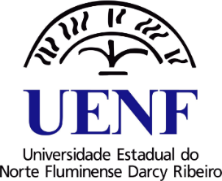 Universidade Estadual do Norte Fluminense Darcy Ribeiro - UENFPró-Reitoria de Pesquisa e Pós-Graduação - ProPPGUniversidade Estadual do Norte Fluminense Darcy Ribeiro - UENFPró-Reitoria de Pesquisa e Pós-Graduação - ProPPGUniversidade Estadual do Norte Fluminense Darcy Ribeiro - UENFPró-Reitoria de Pesquisa e Pós-Graduação - ProPPGUniversidade Estadual do Norte Fluminense Darcy Ribeiro - UENFPró-Reitoria de Pesquisa e Pós-Graduação - ProPPGFormulário Para solicitação de Prorrogação de Prazo do Exame de QualificaçãoFormulário Para solicitação de Prorrogação de Prazo do Exame de QualificaçãoFormulário Para solicitação de Prorrogação de Prazo do Exame de QualificaçãoFormulário Para solicitação de Prorrogação de Prazo do Exame de QualificaçãoFormulário Para solicitação de Prorrogação de Prazo do Exame de QualificaçãoFormulário Para solicitação de Prorrogação de Prazo do Exame de QualificaçãoFormulário Para solicitação de Prorrogação de Prazo do Exame de QualificaçãoFormulário Para solicitação de Prorrogação de Prazo do Exame de QualificaçãoIdentificação do EstudanteIdentificação do EstudanteIdentificação do EstudanteIdentificação do EstudanteIdentificação do EstudanteIdentificação do EstudanteIdentificação do EstudanteIdentificação do EstudanteNome Completo:Nome Completo:Matrícula:Bolsa:Início da BolsaPrograma:Biotecnologia VegetalBiotecnologia VegetalBiotecnologia VegetalBiotecnologia VegetalBiotecnologia VegetalNível do Curso:Título do projeto:Título do projeto:Título do projeto:Orientador (a):Orientador (a):Dados da ProrrogaçãoDados da ProrrogaçãoDados da ProrrogaçãoDados da ProrrogaçãoDados da ProrrogaçãoDados da ProrrogaçãoDados da ProrrogaçãoDados da ProrrogaçãoTipo de Prorrogação:Tipo de Prorrogação:Tipo de Prorrogação:Prorrogação da qualificaçãoProrrogação da qualificaçãoProrrogação da qualificaçãoProrrogação da qualificaçãoProrrogação da qualificaçãoJustificativa para Prorrogação:Justificativa para Prorrogação:Justificativa para Prorrogação:Justificativa para Prorrogação:Justificativa para Prorrogação:Justificativa para Prorrogação:Justificativa para Prorrogação:Justificativa para Prorrogação:Cronograma detalhado das Atividades que faltam:Cronograma detalhado das Atividades que faltam:Cronograma detalhado das Atividades que faltam:Cronograma detalhado das Atividades que faltam:Cronograma detalhado das Atividades que faltam:Cronograma detalhado das Atividades que faltam:Cronograma detalhado das Atividades que faltam:Cronograma detalhado das Atividades que faltam:Ciência do OrientadorCiência do OrientadorCiência do OrientadorCiência do OrientadorCiência do OrientadorCiência do OrientadorCiência do OrientadorCiência do OrientadorData:____/____/______Data:____/____/______Data:____/____/______Data:____/____/______Assinatura e carimbo:Assinatura e carimbo:Assinatura e carimbo:Assinatura e carimbo: